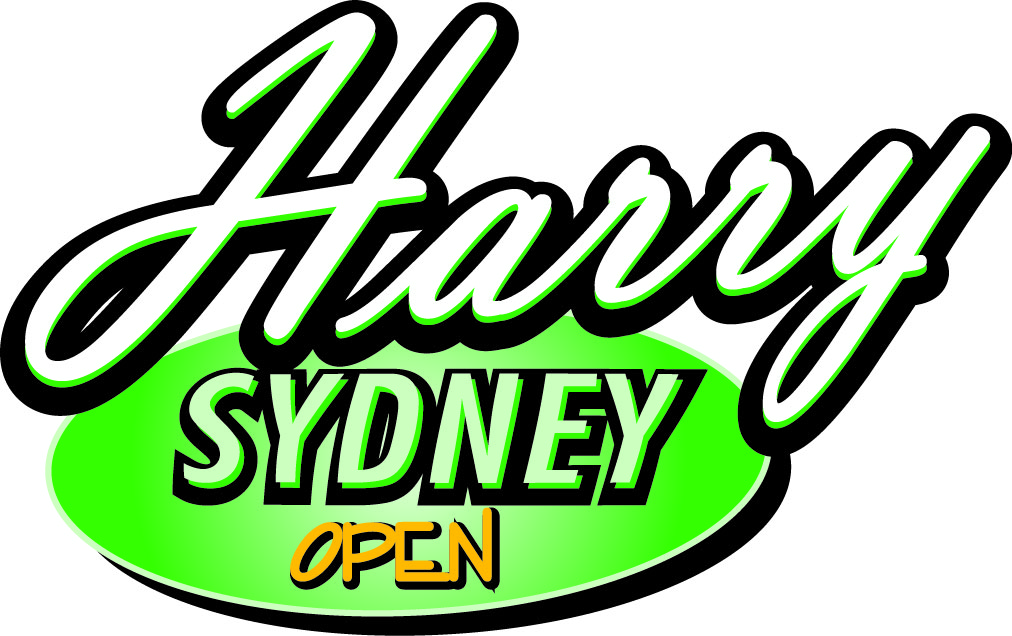 All proceeds benefit My Brother’s Keeper, Inc.Male Mentoring Program 1463 Main Street Green Bay, WIJoin us for the 2019 annual My Brother’s Keeper’s Golf Outing!
                   “Harry Sydney Open“
          Featuring-Two Tournaments in One!
      Miller Lite Shootout & The Fan Scramble
      Monday- July 29, 2019- Fox Hills ResortMy Brother’s Keeper, Inc. was founded in 2003 by Harry F. Sydney, to help boys and men living in Brown County and all surrounding areas deal with life’s challenges.  Since then we have successfully mentored thousands of boys and men.  The program provides mentoring services through “Straight Talk - Sound Direction” to individuals who lack necessary life coping skills.  Participants range from boys and men ages 11-65 identified by the schools, courts, and parents struggling with defining and achieving realistic goals.      We welcome every boy and man regardless of his ability to pay.  We are able to meet everyone’s needs because of support from individuals like you For over 15 years, My Brother’s Keeper has been committed to mentoring boys and men by creating new opportunities for a better future.  Successful mentoring provides all participants in the program the leadership skills they need to be productive members of OUR community.All Proceeds benefit My Brother's Keeper-Your donation will help all boys and men become thriving, responsible citizens. With your financial support My Brother’s Keeper will continue to help individuals identify the problems that are controlling their lives, share experiences and mistakes, offer constructive supportive feedback and jointly develop goals and solution to resolve those problems. In short, My Brother’s Keeper provides the individuals with the tools, skills, knowledge and direction to take charge of his life and become a valued member of the community. The changes in their lives will extend beyond themselves to their families, friends and associates. Please consider helping MBK continue this successful program.We have the motivation to continue making a difference right here in Green Bay, can you help us by donating an item for our silent auction?Thank you for your serious consideration.Sincerely,Harry F. Sydney III
Harry F. Sydney III
President/Founder
My Brother’s Keeper, Inc.Registration is now available online at www.mybrotherskeeperinc.net or callMy Brother’s Keeper, Inc. at 920.884.1150 today!!All proceeds benefit My Brother’s Keeper, Inc.Male Mentoring Program 1463 Main Street Green Bay, WISILENT AUCTION DONATION FORMPLease print clearly:
 I would like to donate to:  My Brother’s Keeper, Inc. ~~Harry Sydney Open ~~ Monday ~ July 29, 2019 ~~ Fox Hills Resort~ Mishicot, WI.DONOR~~____________________________________________________________*Your Estimated Value: $__________ (Items less than $25 may be grouped with other items)		*Receipts will be mailed for all donations exceeding $250.00
WHOM DO WE THANK?
Name: _________________________________________________________________		
Company/Organization Name: _____________________________________________________
Address: ________________________________________________________________		_
City: ____________________________ State: ________ Zip: _________________	______
Phone: _______________________ Fax: ___________________
E-mail: _______________________________________________
Contact Person (if different than above)
Name: ______________________________________________
Phone: _______________________________________________
E-mail: _______________________________________________ITEM DELIVERY: My Brother’s Keeper, Inc. 1463 Main Street, Green Bay, WI  54302 I will deliver	 I will mail	 Please arrange for pick up (Date/Time________)CERTIFICATES are necessary for service-oriented items. Certificate is enclosed	  Please make a certificate**Please Note ~ Donations may be held for any 2019 fundraiser **Return Address: My Brother’s Keeper, Inc.1463 Main Street Green Bay, WI  54302Thank you for supporting My Brother’s Keeper, Inc.Please call 920-884-1150 with any questions.My Brother’s Keeper is a non-profit 501(c)3 organization. Your contribution is tax deductible to the extent allowed by law.Tax I.D. #20.0319330